TuS Breitscheid 1972/89 e. V.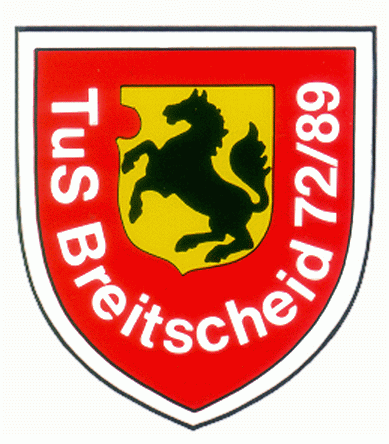            Postanschrift: Mintarder Weg 98, 40885 Ratingen Email: verwaltung@tus-breitscheid.de                                               www.tus-breitscheid.deE I G E N B E L E GE I G E N B E L E GE I G E N B E L E GE I G E N B E L E GE I G E N B E L E GMit diesem Vordruck sind Erstattungen zu beantragen, bei denen keine Beleg und keine Rechnung vorliegen. Der Vordruck ist über den Abteilungsleiter an den Kassenwart zu leiten.Mit diesem Vordruck sind Erstattungen zu beantragen, bei denen keine Beleg und keine Rechnung vorliegen. Der Vordruck ist über den Abteilungsleiter an den Kassenwart zu leiten.Mit diesem Vordruck sind Erstattungen zu beantragen, bei denen keine Beleg und keine Rechnung vorliegen. Der Vordruck ist über den Abteilungsleiter an den Kassenwart zu leiten.Mit diesem Vordruck sind Erstattungen zu beantragen, bei denen keine Beleg und keine Rechnung vorliegen. Der Vordruck ist über den Abteilungsleiter an den Kassenwart zu leiten.Mit diesem Vordruck sind Erstattungen zu beantragen, bei denen keine Beleg und keine Rechnung vorliegen. Der Vordruck ist über den Abteilungsleiter an den Kassenwart zu leiten.AbteilungVeranstaltung/ AnlassVeranstaltung/ AnlassVeranstaltung/ AnlassDatumAntragsteller (Name)Email (für Rückfragen)Email (für Rückfragen)Tel. (für Rückfragen)Tel. (für Rückfragen)IBAN (für Erstattungen)D E _ _ _ _ _ _ _ _ _ _ _ _ _ _ _ _ _ _ _ _IBAN (für Erstattungen)D E _ _ _ _ _ _ _ _ _ _ _ _ _ _ _ _ _ _ _ _IBAN (für Erstattungen)D E _ _ _ _ _ _ _ _ _ _ _ _ _ _ _ _ _ _ _ _Die Überweisung wird vom Schatzmeister durchgeführt.Die Überweisung wird vom Schatzmeister durchgeführt.A B R E C H N U N GA B R E C H N U N GA B R E C H N U N GA B R E C H N U N GA B R E C H N U N GKauf bei (Fa./Geschäft)Einkauf amEinkauf amBetrag€Betrag€Kauf bei (Fa./Geschäft)Einkauf amEinkauf amBetrag€Betrag€Kauf bei (Fa./Geschäft)Einkauf amEinkauf amBetrag€Betrag€Kauf bei (Fa./Geschäft)Einkauf amEinkauf amBetrag€Betrag€Kauf bei (Fa./Geschäft)Einkauf amEinkauf amBetrag€Betrag€Kauf bei (Fa./Geschäft)Einkauf amEinkauf amBetrag€Betrag€Kauf bei (Fa./Geschäft)Einkauf amEinkauf amBetrag€Betrag€Kauf bei (Fa./Geschäft)Einkauf amEinkauf amBetrag€Betrag€Gesamtbetrag€Gesamtbetrag€Datum, Unterschrift des Antragstellers  (= Abteilungsleiter)Datum, Unterschrift des Antragstellers  (= Abteilungsleiter)Datum, Unterschrift des Abteilungsleiters (falls abweichend vom Antragsteller)Datum, Unterschrift des Abteilungsleiters (falls abweichend vom Antragsteller)Datum, Unterschrift des Abteilungsleiters (falls abweichend vom Antragsteller)Datum, Unterschrift des Vorstandes Datum, Unterschrift des Vorstandes Vermerk des SchatzmeistersVermerk des SchatzmeistersVermerk des Schatzmeisters